VR1050 InstructionsPurposeVR1050 is completed by VR providers of supported employment and job placement when submitting a request for eligible VR Ticket to Work Employment Network and Employment Advancement Payments.Detailed InstructionsN/AAcronyms and Definitions EIN—employer identification numberSpecial Instructions Unique to This FormN/ASend the Completed Form ToSend the form to the appropriate VR counselors by mail or fax.Note about RetentionInternal VR users: In most cases, the original version of completed forms must be maintained in accordance with federal and state laws and VR policy. If you are unsure how long to maintain a given form, contact the VR Records Management Office.Providers and contractors: The original version of completed forms must be maintained in accordance with federal and state laws, VR policy, and your contract with TWC-VR. If you have any questions, contact your contract manager.Customers: You may maintain a copy of the form for your own records if you choose. 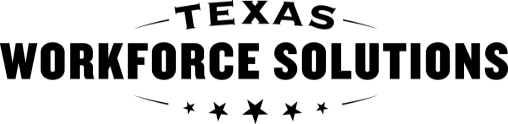 Texas Workforce CommissionVocational Rehabilitation ServicesTicket to Work Partnership Plus Employment Advancement Payment